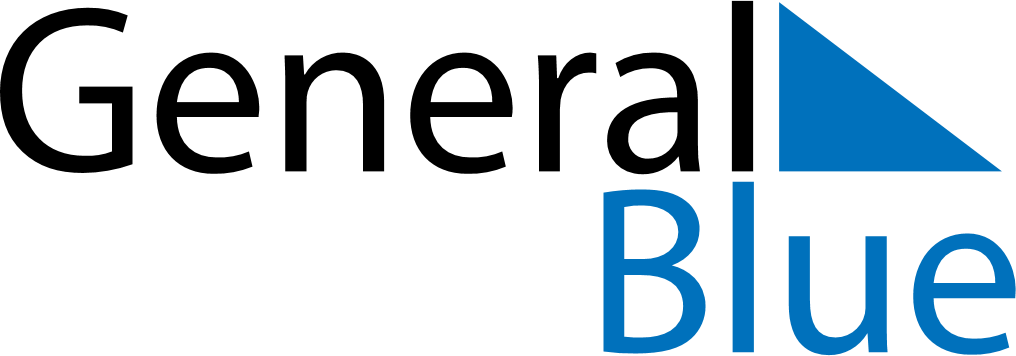 July 2021July 2021July 2021BelgiumBelgiumMONTUEWEDTHUFRISATSUN12345678910111213141516171819202122232425National Holiday262728293031